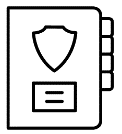 KS5 Criminology – Recommended Reading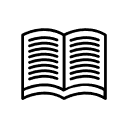 Non-fiction: academic, memoir, journalistic and historical Non-fiction: academic, memoir, journalistic and historical Non-fiction: academic, memoir, journalistic and historical Book TitleAuthorDescriptionCriminologyTim NewburnThe best introductory academic text.  The Prison DoctorAmanda BrownStories of patients and cases, written by a doctor who treated patients inside some of Britain’s biggest prisons. Orange is the New BlackPiper KermanThe book that inspired the Netflix show.  An experience of being inside a US women’s prison The Wolf of Wall StreetJordan BelfortThe book that inspired the film starring Leonardo Di Caprio; a notorious white-collar criminal’s memoir. My Dark PlacesJames EllroyThe crime writer tells the story of his mother’s unsolved murder and the impact it had upon him. A Few Kind Words and a Loaded GunNoel ‘Razor’ SmithSmith, a writer and former criminal, taught himself to read and write while serving a life sentence.  ManhuntColin SuttonSutton was the police investigator in charge of the hunt for the man who murdered Millie Dowler. In Cold BloodTruman Capote A book that revolutionised the ‘true crime’ genre.  10 Rillington PlaceLudovic KennedyJohn Christie’s murders and the miscarriage of justice that led to the conviction of Timothy Evans. The Suspicions of Mr Whicher Kate SummerscaleA notorious Victorian murder and the investigation which followed it A Very British MurderLucy WorsleyA history of murder in Britain, featuring notorious crimes, and changes to investigation methods.  ColumbineDave CullenThe Columbine Killings, a notorious school shooting in the USA in 1999.HomicideDavid SimonA reporter who followed the homicide squad in Baltimore, USA, for a year writes about his experience.  Killers of the Flower MoonDavid GrannA story of murder in Oklahoma – racial tensions, profit, exploitation and investigation. Profession of ViolenceJohn PearsonA biography of the Kray Twins, notorious gang leaders from London’s East End. Fiction: often great writing, but not always true to life!Fiction: often great writing, but not always true to life!Fiction: often great writing, but not always true to life!Book TitleAuthorDescriptionPostmortemPatricia CornwellCornwell, a former medical officer, is credited with bringing forensic science into mainstream crime fiction.The Mermaids SingingVal McDermidThe first in a series which features Dr Tony Hill, a forensic psychologist, as the protagonist.  Quite grisly. Knots and CrossesIan RankinThe first in a series about Detective Inspector John Rebus, an Edinburgh police detective. Cover Her FacePD James The first in a series to feature Detective Inspector Adam Dalgliesh.  A great murder investigation story.  The Murder of Roger AckroydAgatha ChristieVoted the best ever crime novel by a poll of 600 crime writers in 2013. Features Belgian detective Poirot. 